       STUDENTS INDUSTRIAL WORK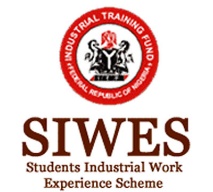 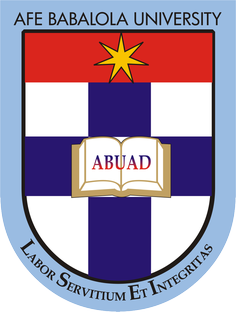 EXPERIENCE SCHEME(SIWES)TECHNICAL REPORTBYDAKORU MARK KELVIN17/mhs07/013FACULTY OF PHARMACOLOGY ,AFE BABALOLA UNIVERSITY ADO EKITI (ABUAD) UNDERTAKEN ATLily hospital Ltd Warri Delta state DURATION: 3MONTHS(24th may– 24 September 2019)CERTIFICATIONThis is to certify that this report is a detailed account of the Student Industrial Work Experience Scheme (SIWES) undertaken by IKPEN JOSHUA at LILY HOSPITAL LTD WARRI DELTA, for a period of 3month and has been prepared in accordance to regulation guiding the proportion of reports in the Faculty of Pharmacology , AFE BABALOLA UNIVERSITY. STUDENT’S NAME AND SIGNATURE                              	DATESIWES SUPERVISOR NAME AND SIGNATURE                              	DATE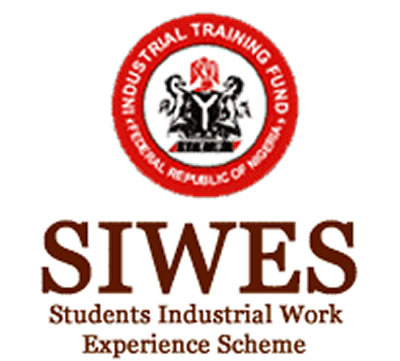  SIWES SUPERVISOR			              HEAD OF DEPARTMENT   PROF. MRS. OLAYINKA				        PROF. ADEOLUWA(DEPARTMENT OF PHARMACOLOGY), 	      FACULTY OF PHARMACOLOGY ,ABUAD   ABUAD 				     ACKNOWLEDGEMENTI would like to acknowledge and show my Profound Gratitude to all those that have contributed in small and great ways to the overall success of my Hospital Pharmacy Training Programme in LILY hospital pharmacy department. Especially in the aspect of Work ethics, Behavioral attitude to work and Discipline. I will not forget my Gained experiences and how you Impacted me Mentally and Academically in the short run.INDUSTRY BASED SUPERVISOR (MERIDIAN HOSPITAL )PHARM. MR. OHENHEN-STEPHEN-BLESSED.(MPSN,BPHAM)INSTITUTION SUPERVISORPROF. MRS. OLAYINKA(DEPARTMENT OF PHARMACOLOGY ,  ABUAD)TABLE OF CONTENTCover Page									iCertification									iiAcknowledgement								iiiTable of Content								ivINTRODUCTION………………………………………………...5PURPOSE OF TRAININGBRIEF OVERVIEW OF MERIDIAN HOSPITAL PHARMACOLOGY DEPARTMENTTRAINING PROGRAMME………………………………… 11OVERVIEW OF TRAINING EXPERIENCESOBSERVATIONS AND CONTRIBUTIONSOBSERVATIONCONTRIBUTIONSCHALLENGES ENCOUNTERED DURING PERIOD OF TRAININGCONCLUSION AND RECOMMENDATION……………….CONCLUSIONRECOMMENDATIONREFERENCES……………………………………………………INTRODUCTION1.1	PURPOSE OF TRAINING The student industrial scheme (SIWES)  was aimed at bridging the gap between the theoretical knowledge acquired in classes and technical knowledge in the industry by providing students with the opportunities to apply their educational knowledge in real work situations. Over the years, SIWES has contributed immensely to building the common pool of technical and allied skills available in the Nigeria economy which are needed for the nation’s industrial development. Furthermore, the place and relevance of SIWES is underscored by the fact that the scheme contributes to improving the quality of technical skills generally available in the pool from which employer’s source technical manpower Its gives student the opportunity to blend the theoretical knowledge acquired in the classroom and with practical hands-on application of knowledge required to perform work in the industry. Also, it prepares students for employment and makes the transition from school to the world of work easier after graduation. I undertook my SIWES at LILY HOSPITAL LTD WARRI DELTA From June to September Pharmacology is the branch of pharmaceutical sciences which is concerned with the study of drug or medication action,[1] where a drug can be broadly defined as any man-made, natural, or endogenous (from within the body) molecule which exerts a biochemical or physiological effect on the cell, tissue, organ, or organism.1.2	BRIEF OVERVIEW OF MERIDIAN HOSPITAL LILY HOSPITAL LTD is a hospital with international standards, the hospital won the award for the foremost health care provider in 2019. The hospital consist of 3 Blocks; the annex, admin and the pharmacy block. The hospital has various departments which consist of the ICT, Pharmacy, Accident and Emergency, fertility world, etc. Lily hospital is well known for their foremost work, lily hospital is also a disciplined hospital where the workers and patients right are highly respected. Lily HOSPITALS VISIONTO BECOME THE FOREMOST HEALTH CARE INSTITUTION IN NIGERIA BY THE YEAR 2020 BY THE CONTINOUSLY IMPROVING HEALTH CARE AND GOVERNANCELily HOSPITAL MISSIONTO MAKE EVERY COSTUMER HAVE AN OUTSTANDING AND PLEASURABLE EXPERIENCE THROUGH OUR PEOPLE, PROCESS AND TECHNOLOGY. 1.3	PHARMACY DEPARTMENT	The Pharmacy Department is distributed into several units across Meridian hospital. It’s primarily responsible for the proper supply of medicines alongside proper storage and distribution throughout the hospital. They (Pharmacist) mostly work alongside the physicians and Nurses in the Patients wards in giving the Right Medications, Right Dose and Right drug counselling to the Right Patients.The majority of hospital Pharmacists are involved in patient Pharmaceutical Care which is the responsible provision of drug therapy for the purpose of achieving definite outcomes that improves a patient’s quality of life. These outcomes are the cure of diseases, elimination or reduction of a patient’s symptomatology, arresting or slowing of a disease process or preventing a disease. They also involve in dispensary management, medicine information, aseptic compounding and medication safety.PHARMACY UNITS IN MERIDIAN HOSPITAL In-Patient Pharmacy UnitIPP UnitOut-Patient Pharmacy Unit Out-Patient departmentDrug storage Unit2.0	TRAINING PROGRAMME2.1	DESCRIPTION OF TRAINING EXPERIENCES	During my SIWES training at lILY HOSPITAL pharmacy, I carried out my training program in two pharmacy departments. i.e. OPD (Out Patients Department ) and Drugs Strore.OUT PATIENTS PHARMACYI resumed work at the Out Patient Pharmacy Department on the 24th JUNE, 2019. On the first day, I was introduced to the operations and activities in the Unit. Before the end of the day, I got familiarized with the Unit and Drugs present in the Pharmacy. The Out patient Unit deals with discharged patients and sometimes in-patients. They attend to Patients in the ward and patients discharged from the ward by dealing with their treatment sheet which contains their profile, Drugs prescribed by the physician. These Treatment sheets are sent to the pharmacy for review and dispensary of the drugs prescribed to respective patients in the ward and discharged from the ward.I learnt about the proper routine of attending to Prescriptions (Interpretation, Assessment and Dispensing and Counseling), I went through most of the Prescriptions to Check for its completeness and accuracy. Learning extensively about the component of a prescription. On a daily basis, I learnt while carrying out the Desk work Activities in the Unit. As I was allowed to Assess, Dispense and counsel some patients, all under the supervision of the pharmacist-in-charge.Also, the First day of the Month, we as a Unit go through all the drugs left in the pharmacy from the previous month, attending to the ones that are going to expire that month and the month to come, we also take an inventory of drugs dispensed to out-patients the previous month checking if all were delivered to the recipients.  At the End of the month, I alongside the Pharmacists took Stock count of all the drugs in the unit which is an end-of-the-month routine in the pharmacy.Out-patient Pharmacy is under the Family Medicine department where they deal with General Out-Patients under Fee Paying Patients I.e. Those that aren’t under the NHIS. Here, Patients would have to pay in full for their drugs. Some of the available Drugs are NHIS fully covered or partially covered while some are not covered at all. NHIS Beneficiaries would have to pay 10% of their total drug cost while the remaining 90% would have been covered by the Health Insurance Scheme.DRUG STORAGE UNITAfter 9weeks training at OPD, I was transferred to the Drug storage unit to continue my training experience . I was orientated on the operations and Activities been carried out in the unit.On resumption, every morning , I do a stock evaluation of all the drugs to be dispensed to both the IPP and OPD. Under the supervision of pharmacists, I participated in Prescriptions Assessment, dispensing and sometimes Counselling of Patients. Also, toward the end of every working hours, I'm assigned the role of taking an inventory of all drugs collected from the store and keeping a record of the ones that are left in the store, I also prepare the drugs to be prescribed by the night workers in the hospital. I got familiarized with the classes of Drugs present in the Unit day by day. During my work period here at Drug Storage Unit, I was made to read up, do some findings and present on a topic, "The Recent Trends in the Management of Hypertension" and also talk about 2 drugs for 2 days (their Indications, Interactions and side effects). RELATION OF WORK EXPERIENCE TO THEORY LEARNT IN SCHOOL.With Respect to theory learnt in school:I was able to carry out adequate pharmaceutical care and resolve drug therapy problems, also counselled several patients on how and when to use their medications.I was able to learn more about drug-drug interaction and drug-food interactions and side effects of drugs based on what I learnt in Clinical Pharmacy and Pharmacology.OBSERVATIONS AND CONTRIBUTIONS3.1	OBSERVATIONSAs a student, my first observation was the cognition of the difference between the “school environment and its activities” and the “Work Environment and Activities”, as it is a different ball game entirely. I observed that a Hospital Pharmacy does not look like a classroom environment where lectures are being taught. It’s a place where one practice what he/she has learnt in the classroom. Also, a Place where you have the Opportunity to learn while you delivering services to the patients in relation to unusual Clinical problems, uncommon Drug interactions and side effects.Also observed that a Hospital pharmacy practice is one of the best fields of Pharmacy where one can have a vast knowledge of many disease cases and their different pharmacological approach of treatment, Knowing the patients and having their drug profile and history assessable to the pharmacist. Also, Drug companies come around to present on their new development of drugs and indication of their products, their interactions, side effects and superiority over other products which helps to improve Learning and awareness of their products.3.2	CONTRIBUTIONS	My contributions were shown in my work done and services as a SIWES student. I was able to maximize the Job efficiency and work output in my Posted Units by assisting in carrying out the desk work activities of the pharmacy such as aiding the work rate of the pharmacists by Assessing, Dispensing Prescriptions, and Counseled Patients under Supervision, Stock counting. Thereby speeding up the job completion process and reducing the workload of the working Pharmacist in the units	Also, assisted in putting into the Hospital records, the Patient’s data and their drugs information.3.3	CHALLENGES ENCOUNTERED DURING PERIOD OF TRAININGSome of the challenges I encountered during my SIWES programme are:Costing and Filling the prescriptions but as time went on, I was able to get accustomed to the system, prices and calculations of the number of tablets the patient will use for a particular duration indicated.Short-staff number of Pharmacists available, which results in much more work-load on an individual pharmacist, slowing down the rate of delivering services to the patients. Which could lead to frustration on both endsShortage of drugs and Slow Supply of “out of stock” drugs and so in these cases, I had to write out the outstanding drugs for the patient so they could purchase outside.Understanding some doctors’ handwriting was another problem I encountered but I was able to sort out this problem with the help of the pharmacists.Errors in costing due to sudden changes in prices of drugs, wrong dosage, strength etc.  Dealing with difficult patients in terms of attitude and impatience. With a positive attitude towards work, I was able to deal with this.4.0	CONCLUSIONS AND RECOMMENDATION4.1	CONCLUSIONMy Three months Training as a pharmacology Student at LILY Hospital (Pharmacy Unit) was a huge success and a great time of acquisition of knowledge and skills. It brought a more practical approach to the knowledge of pharmacy and was an eye-opening to the scope of hospital pharmacy practice including their roles, responsibility in the health care system in large. Through my training, I was able to appreciate my chosen course of study (pharmacology ) even more, because I had the opportunity to blend the theoretical knowledge acquired from school with the practical hands-on application of knowledge gained here to intervene in Patient-related Clinical Problems that contributed in a way to my productivity in the organization. My training here has given me a broader view to the importance and relevance of pharmacology in the immediate society and Hospital, as I now look forward to joining my future colleagues to improving the pharmacology Profession positively after graduation. A wide variety of experiences was acquired with relation to Prescription Interpretations & Assessments and Dispensary, Drug interactions and Pharmaceutical care. I have also been able to improve my communication and presentation skills and thereby developed a good relationship with Pharmacist and Interns at work and majorly with the patients. I have also been able to appreciate the connection between my course of study and other health-related disciplines in achieving a common goal of the Patient’s interest.  4.2	RECOMMENDATIONSWith Respect to Challenges stated above:I, recommend that more qualified Pharmacists should be employed in other to make work Easier, Faster and more Accurate. They have insufficient or no time at all in proper supervision and engagement of trainees. Allowances should be paid to students during their programme just like NYSC and not after. This would help them a great deal to handle some financial problems during their training course.REFERENCESStudents industrial work experience scheme guide to successful participation in SIWES.